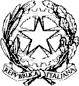 Ministero dell’IstruzioneUfficio Scolastico Regionale per il LAZIOLICEO SCIENTIFICO STATALE "LOUIS PASTEUR"Via G. Barellai, 130 - 00135 ROMA  06121123440-063386628  0630602920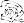 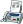 Distretto 27 – Ambito 8 - Cod. Fisc. 80218970582 – Cod. Mecc. RMPS26000Vrmps26000v@istruzione.it pec: rmps26000v@pec.istruzione.it web: www.liceopasteur.edu.itDocumento di programmazione del Consiglio di Classe Classe 2^ sez.                                                                                                          A.S.                 Coordinatore Prof.Profilo della classe	Attività complementari, integrative ed extracurricolari. Obiettivi comuni del C.d.C.  (comportamentali, cognitivi)Obiettivi comportamentali- Rispetto delle persone nelle loro diversità, con particolare attenzione ai rapporti reciproci tra gli   studenti e alla relazione tra studenti e docenti.- Rispetto della struttura e degli arredi scolastici, degli impegni contratti e delle scadenze assegnate.- Consolidamento della capacità di ascolto e della partecipazione al lavoro in classe.- Consolidamento dell’autonomia nell’organizzazione dello studio e del lavoro scolastico in generale.Obiettivi cognitivi - Consolidamento de metodo di studio, attraverso un uso degli strumenti e dei tempi    dell’apprendimento. - Familiarizzazione con il lessico specifico delle singole discipline. - Conoscenza e rielaborazione degli aspetti fondamentali dei contenuti oggetto di studio.4    Contenuti e argomenti pluridisciplinari5   Metodi e strumenti didatticiL’emergenza Covid-19 e la conseguente implementazione della Didattica Digitale Integrata richiedono un adattamento degli strumenti digitali tradizionali di cui i docenti terranno conto nella stesura e nello svolgimento della loro programmazione individuale.Verifiche Numero minimo delle verifiche previste 7   Criteri per la valutazione e l’attribuzione dei crediti scolastici Si vedano PTOF e programmazioni individuali. Roma, 									 Il Consiglio di ClasseMFnumero totale alunniprovenienti da altra sezione/istitutoripetenti MateriaDocenteContinuità DidatticaAttività di Recupero PrevisteItalianoLatinoStoria e GeografiaIngleseMatematicaFisicaScienzeDisegno e Storia dell’ArteEducazione CivicaSMSIRCMetodiItalianoLatinoIngleseStoria e GeografiaMatematicaFisicaScienzeDisegno e Storia ArteEd. CivicaSMSIRCLezione frontaleDiscussione guidataProblem SolvingLavoro di gruppoLezione online Classe CapovoltaAltroStrumenti didatticiItalianoLatinoIngleseStoria e GeografiaMatematicaFisicaScienzeDisegno e Storia ArteEd. CivicaSMSIRCManualiManuali con espansione on-lineSchemi / mappeFilmatiLIM, tavoletta graficaLaboratoriMateriale su webCollaboraPiattaforma Office 365Visite guidateAltroStrumenti di verificaItalianoLatinoIngleseStoria e GeografiaMatematicaFisicaScienzeDisegno e Storia ArteEd. CivicaSMSIRCInterrogazione formaleInterventi/EserciziComprensione del testoProva strutturata o semi-strutturataProva scrittaProva di laboratorioRelazione Prova graficaProve praticaAltroItalianoLatinoIngleseStoria e GeografiaMatematicaFisicaScienzeDisegno e Storia ArteEd. CivicaSMSIRCI QuadrimestreI QuadrimestreI QuadrimestreI QuadrimestreI QuadrimestreI QuadrimestreI QuadrimestreI QuadrimestreI QuadrimestreI QuadrimestreN°II QuadrimestreII QuadrimestreII QuadrimestreII QuadrimestreII QuadrimestreII QuadrimestreII QuadrimestreII QuadrimestreII QuadrimestreII QuadrimestreN°